Notice of Commencement & Appointment of Principal Certifying Authority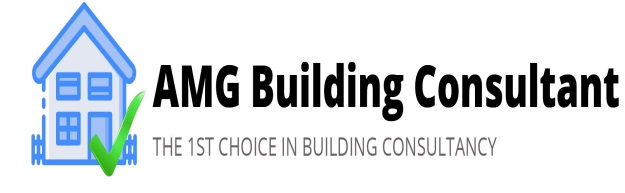 Issued under the Environmental Planning and Assessment Act 1979 – Sections 81A (2) (b) (ii)or (c) , or (4) (b) (ii) or (c), 86 (1) and (2)Property address/subject landUnit, shop or suite:  	Street No:  	Street:  	 		 Suburb:  	 Lot:  	DP:  	Strata Plan:  	Description of developmentDescription:  	(eg alteration, carport)Development ConsentConsent No:   	Date:  	Construction CertificateConsent No:  	Date:  	  Accreditation No: BPB1828Appointment of Principal Certifying AuthorityAMG Building Consultant194 Princes Highway	ABN: 84 865 815 332Milton NSW 2538	Phone: 02 4454 1297Contact: Eugene Attard	Accreditation No: BPB 1828Builder or other person in charge of workFamily Name or Company:                                                   Given Name or ABN:                                                             Address:                                                                                                                                                                          Contact Person:                                                                        Licence No or Permit No:                                                       Phone/Fax/Mobile/Email:                                                                                                                                                Copy of Builders Insurance or Home Owners Warranty providedYes	NoDate work is to commence:   	Notice must be lodged with council not less than 2 days before this commencement dateOwner’s consent – If more than one, ALL owners to signName:                                                                                                                                                                             Signatures:                                                                                                                 Date:                                              Company Seal (if applicable)                                                                                                                                           Note: To comply with the Home Building Act the PCA must receive before the commencement of work either:1. Home Owners Warranty Insurance – which the builder is responsible for obtaining2. An Owner Builder Permit – which can be obtained from the Department of Fair TradingThis does not apply to commercial and industrial properties.Home Owners Warranty Insurance is not mandatory for work valued at less than $20,000. For works valued less than $5,000 neither document is required.194 Princes Highway, Milton NSW 2538 • Ph: 02 4454 1297 • Fax: 02 4454 1297Email: Admin@amgbuildingconsultant.com WWW.amgbuildingconsultant.comPage 1 of 1